ESCOLA _________________________________DATA:_____/_____/_____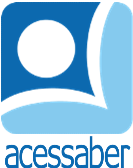 PROF:_______________________________________TURMA:___________NOME:________________________________________________________O PESCADOR E O PEIXE	Uma vez, um pescador pegou um peixinho, depois de passar um dia todo pescando no rio.	- Ahá! – disse. – Este peixinho vai virar um jantar saboroso para mim!	Quando ele estava prestes a colocar o peixe dentro de seu cesto, ouviu uma vozinha:	- Por favor! Por favor, deixe-me partir! Como você pode ver, sou só um peixinho. Se você me deixar ir, prometo comer um montão de algas e resquícios do rio e ficar rechonchudo e carnudo para você. Você pode retornar depois de alguns dias e me pescar de novo. Você verá, eu terei três vezes o meu tamanho e serei quatro vezes mais saboroso!	O pescador pensou por algum tempo na proposta e deixou o peixinho ir embora. Contudo, no momento que ele viu o peixinho nadar rapidamente para longe na água, ele percebeu sua tolice.	- Ah, o que foi que eu fiz? – disse, com raiva. – Lá se vai o meu jantar! Nunca mais verei aquele peixe.Autor desconhecidoQuestõesQual é o título do texto?R: __________________________________________________________________Quais são os personagens da história?R: __________________________________________________________________Quantos parágrafos há no texto?R: __________________________________________________________________O que disse o pescador quando pegou o peixinho?R: __________________________________________________________________Que proposta o peixinho fez para o pescador?R: __________________________________________________________________________________________________________________________________________________________________________________________________________________________________________________________________________________________________________________________________________________Qual foi a decisão do pescador?R: __________________________________________________________________Explique a frase dita pelo pescador:“Ah, o que foi que eu fiz? Lá se vai meu jantar! Nunca mais verei aquele peixinho.”R: __________________________________________________________________________________________________________________________________________________________________________________________________________________________________________________________________________________________________________________________________________________Agora é sua vez, crie uma continuação para esta história: (com no mínimo 5 linhas)R: ______________________________________________________________________________________________________________________________________________________________________________________________________________________________________________________________________________________________________________________________________________________________________________________________________________________________________________________________________________________________________________________________________________________________________________________________________________________________________________________________________________________________________________________________________________________________________________________________________________________________________________________________________________________________________________________________________________________________________________________________________________________________________________________________________________________________________________________________________________________________________________________________________________________________________________________________________